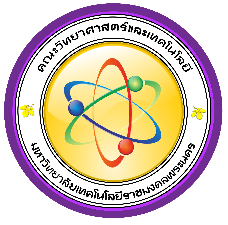 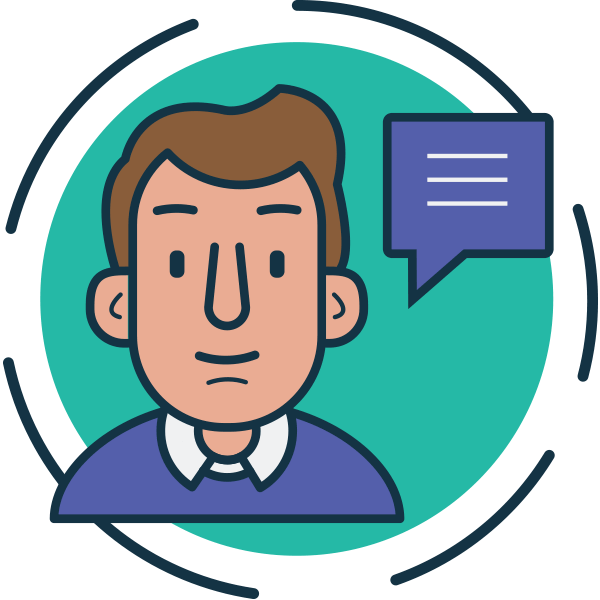 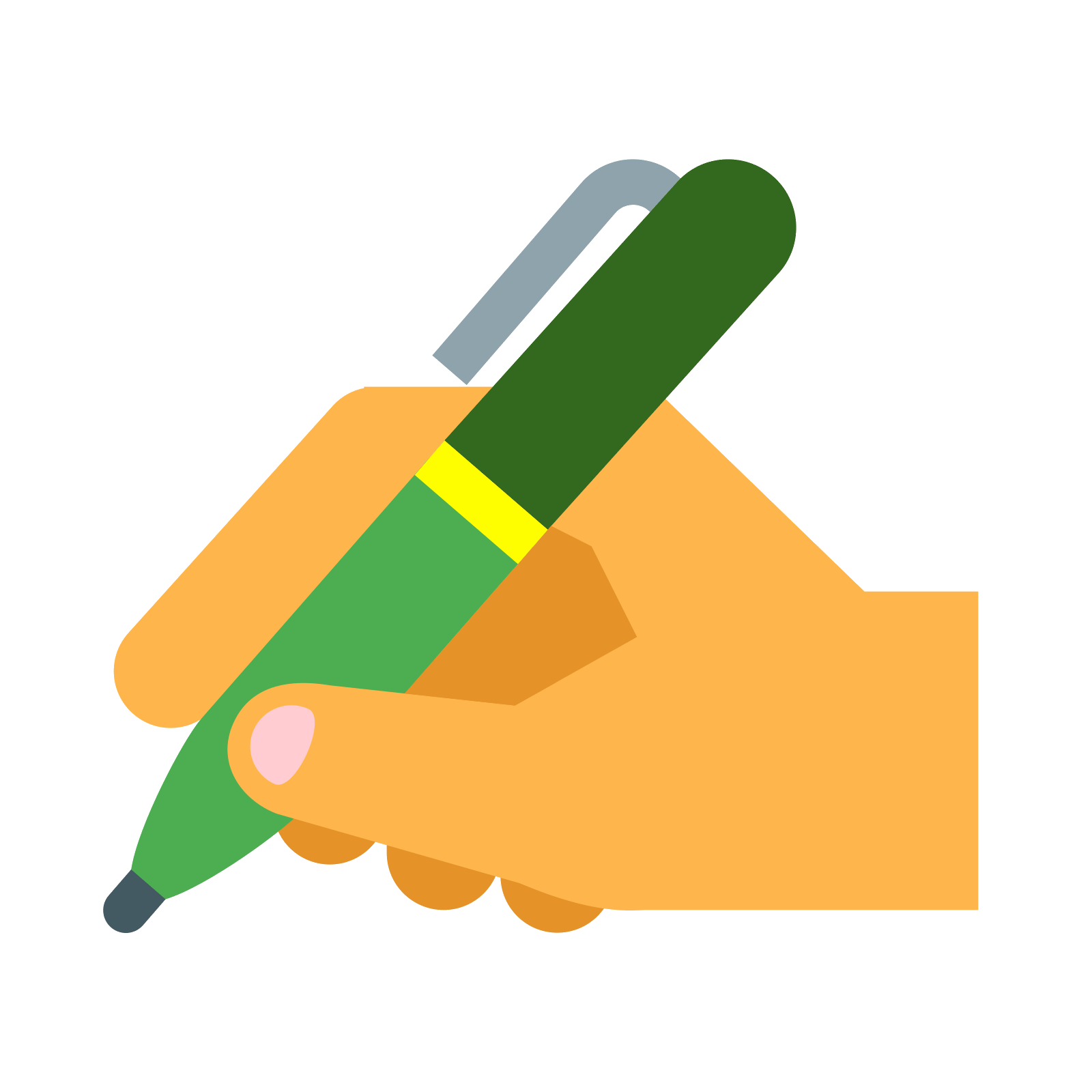 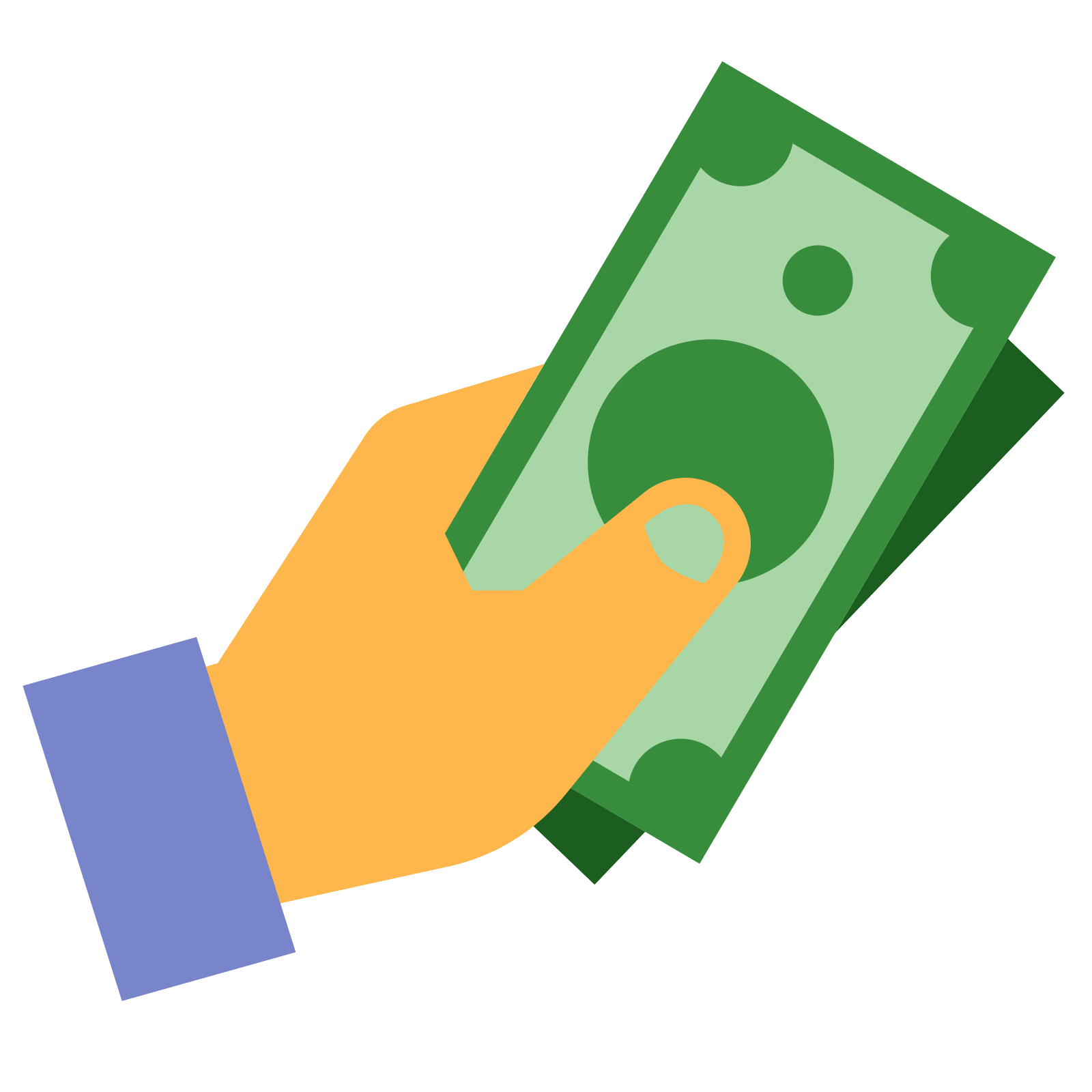 วันที่กิจกรรมสถานที่1เม.ย. – 10 ก.ค. 62ลงทะเบียนและกรอกใบสมัครผ่านระบบ E-student loanระบบ E-student loan1เม.ย. – 10 ก.ค. 62ยื่นคำขอกู้กยศ. และเอกสารที่เกี่ยวข้องทั้งหมดงานกยศ. ฝ่ายกิจการนักศึกษา15  ก.ค. 62ประกาศรายชื่อผู้มีสิทธิ์รับการสัมภาษณ์ กยศ.งานกยศ. ฝ่ายกิจการนักศึกษา18 - 19 ก.ค. 62สอบสัมภาษณ์ กยศ. (ทั้งผู้กู้รายเก่าและรายใหม่)งานกยศ. ฝ่ายกิจการนักศึกษา22 ก.ค. 62ประกาศผลผู้มีสิทธิ์กู้ยืม กยศ.งานกยศ. ฝ่ายกิจการนักศึกษา24 มิ.ย. – 22 ก.ค.62ยื่นแบบฟอร์มขอผ่อนผันการชำระค่าลงทะเบียนล่าช้างานทะเบียน ฝ่ายวิชาการฯ23-24 ก.ค. 62ทำสัญญากู้ยืม กยศ.งานกยศ. ฝ่ายกิจการนักศึกษา26 ก.ค. 62ประกาศยอดส่วนต่างค่าลงทะเบียนที่ต้องชำระงานกยศ. ฝ่ายกิจการนักศึกษา30 ก.ย. 62วันสุดท้ายของการชำระส่วนต่างค่าลงทะเบียนงานการเงิน ฝ่ายบริหารฯ